MONITORIA CAp 2022EDUCAÇÃO BÁSICATotal bolsistas: 10 (dez)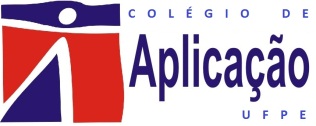 UNIVERSIDADE FEDERAL DE PERNAMBUCOCOLÉGIO DE APLICAÇÃOPROFESSOR ORIENTADORMONITORBOLSISTA/VOLUNTÁRIOADRIANA LETÍCIA TORRES DA ROSAAlan BalduchiBolsistaDIÓGENES SOARES MOURAAntônio Gabriel Freire deBolsistaJOSÉ CARLOS ALVES DE SOUZAGuilherme Santos de Aguiar AragãoBolsistaMARCOS ANDRÉ PEREIRA DE MELOAlice de Medeiros CostaBolsistaMARTA FERNANDA DE ARAUJO BIBIANOGabriel Azevedo Amorim Viera BeloBolsistaNIEDJA FERREIRA DOS SANTOS TORRESNatália Maia HolandaBolsistaPABLO FRANCISCO DE ANDRADE PORFIRIOFernanda Camyla Cavalcante AlvesBolsistaRICARDO RIBEIRO DO AMARALDaniel Ramos MendonçaBolsistaHELENA SANDRA GOUVEIA HONORATOMariana Tomaz Ferreira da SilvaBolsistaFERNANDA CRISTINA PUÇA FRANÇAMariana Mendonça de LimaBolsista